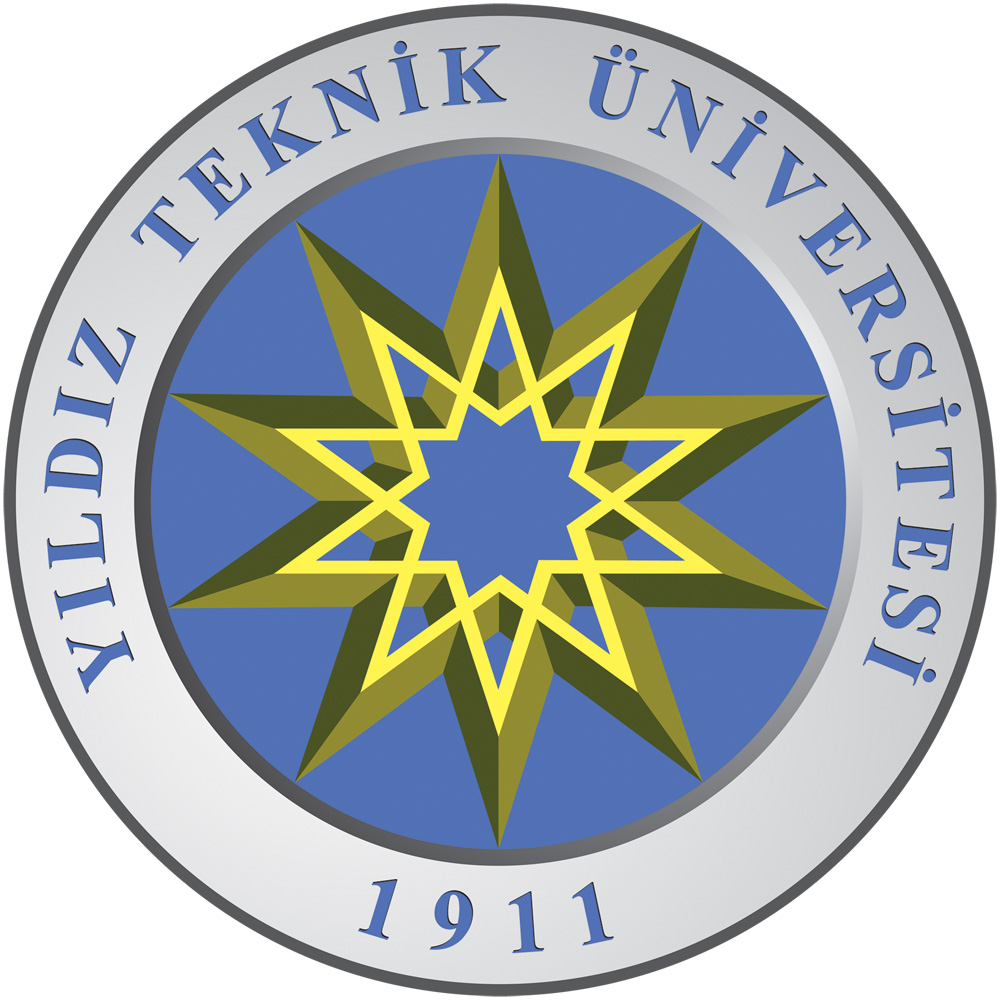 T.C.YILDIZ TEKNİK ÜNİVERSİTESİYARI OLİMPİK KAPALI YÜZME HAVUZUBAKIM-ONARIM TAKİP FORMU							Tarih:…./…./201..              BAKIM YAPAN PERSONEL          ADI SOYADI:          İMZASI	      BAKIM YAPILAN BÖLÜMBAKIM YAPILAN CİHAZ-BÖLÜMBAKIM SÜRESİAÇIKLAMA